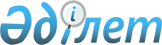 О внесении изменения и дополнения в постановление Правительства Республики
Казахстан от 3 февраля 2003 года N 117Постановление Правительства Республики Казахстан от 4 июля 2003 года N 659      Правительство Республики Казахстан постановляет: 



      1. Внести в постановление  Правительства Республики Казахстан от 3 февраля 2003 года N 117 "О Плане законопроектных работ Правительства Республики Казахстан на 2003 год" следующие изменение и дополнение: 

      в Плане законопроектных работ Правительства Республики Казахстан на 2003 год, утвержденном указанным постановлением: 

      строку, порядковый номер 17, исключить; 

      дополнить строкой, порядковый номер 29-1, следующего содержания: 

 

        "29-1. О государственных  МТ и СЗН  июль август  Дуйсенова 

             пособиях матери               сентябрь        Т.Б." 

             и ребенку 

 



        2. Настоящее постановление вступает в силу со дня подписания. 

       Премьер-Министр 

   Республики Казахстан 
					© 2012. РГП на ПХВ «Институт законодательства и правовой информации Республики Казахстан» Министерства юстиции Республики Казахстан
				